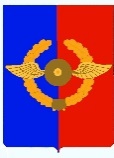 Российская ФедерацияАДМИНИСТРАЦИЯ Среднинского городского поселенияУсольского муниципального районаИркутской областиП О С Т А Н О В Л Е Н И Е От 21.12. 2021г.                                                                                                № 91р.п. Средний                                           О внесении изменений в муниципальную программу «О противодействии терроризму и экстремизму, обеспечение пожарной безопасности на территории городского поселения Среднинского муниципального образования на 2020 – 2026 годы», утвержденную постановлением администрации городского поселения от 30.12.2019 г.  № 98 (в редакции от 04.08.2020 г. № 43, от 19.04.2021 № 26, от 27.10.2021 № 67)В связи с необходимостью корректировки финансирования основных мероприятий муниципальной программы «О противодействии терроризму и экстремизму, обеспечение пожарной безопасности на территории городского поселения Среднинского муниципального образования на 2020– 2026 гг.», в соответствии с Порядком разработки утверждения и реализации муниципальных программ Среднинского муниципального образования, утверждённым постановлением от 02.11.2017 года № 76, руководствуясь ст.ст. 23, 47 Устава городского поселения Среднинского  муниципального образования, Администрация городского поселения Среднинского муниципального образования П О С Т А Н О В Л Я Е Т:1. Внести в муниципальную программу «О противодействии терроризму и экстремизму, обеспечение пожарной безопасности на территории городского поселения Среднинского муниципального образования на 2020 – 2026 гг.», утвержденную постановлением администрации городского поселения от 30.12.2019 г. № 98 (в редакции от 04.08.2020 г. №43) следующие изменения:1.1 В паспорте муниципальной программы «О противодействии терроризму и экстремизму, обеспечение пожарной безопасности на территории городского поселения Среднинского муниципального образования на 2020– 2026 гг.» на 2020 год раздел «Ресурсное обеспечение муниципальной программы» изложить в следующей редакции:1.2. Раздел 6 Ресурсное обеспечение муниципальной программы «О противодействии терроризму и экстремизму, обеспечение пожарной безопасности на территории городского поселения Среднинского муниципального образования на 2020– 2026 гг.» изложить в следующей редакции:Общий объем финансирования мероприятий Программы в 2020-2026 годах за счет средств бюджета городского поселения Среднинского муниципального образования составит 301,06 тыс. рублей.2020 г. – 91,06 тыс. руб.;2021 г. – 35,00 тыс. руб.;2022 г. – 35,00 тыс. руб.;2023 г. – 35,00 тыс. руб.;2024 г. – 35,00 тыс. руб.;2025 г. – 35,00 тыс. руб.;2026 г. – 35,00 тыс. руб.1.3. Ресурсное обеспечение реализации муниципальной программы за счет средств бюджета городского поселения Среднинского муниципального образования изложить в новой редакции (Таблица 2).1.4. Прогнозная (справочная) оценка ресурсного обеспечения реализации муниципальной программы за счет всех источников финансирования изложить в новой редакции (Таблица 3).2. Учесть данные изменения при финансировании мероприятий муниципальной программы.3. Опубликовать настоящее постановление в газете «Информационный бюллетень Среднинского муниципального образования» и разместить в сетевом издании «Официальный сайт городского поселения Среднинского муниципального образования» в информационно-телекоммуникационной сети Интернет (http: srednyadm.ru).4. Настоящее постановление вступает в силу со дня его официального опубликования.5. Контроль за исполнением настоящего постановления оставляю за собой.Глава городского поселения Среднинского муниципального образования                               М.А. СемёноваИСПОЛНИТЕЛЬ:Заместитель главымуниципального образования         ___________ ________ М.М. Мельникова  тт. 89025760245в дело: _______СОГЛАСОВАНО:Главный специалист поюридическим вопросам инотариальным действиям                   ___________ __________ Л.С. Цубикова  РАССЫЛКА:1 экз. – прокуратура.2 экз. – печать;3 экз. – сайт;4 экз. – в дело;5 экз. – в регистр;6 экз. - КСПЭлектронная версия правового акта и приложений к нему соответствует бумажному носителю.       УТВЕРЖДЁНАПостановлением АдминистрацииСреднинского городского поселенияУсольского муниципальногорайона № 91 от 21.12.2021г.	Муниципальная программа «О противодействии терроризму и экстремизму, обеспечение пожарной безопасности на территории  городского поселения Среднинского муниципального образования на 2020 – 2026 годы» Паспорт программыХАРАКТЕРИСТИКАТЕКУЩЕГО СОСТОЯНИЯ СФЕРЫ РЕАЛИЗАЦИИ МУНИЦИПАЛЬНОЙ ПРОГРАММЫ.Настоящая Программа разработана в соответствии с Федеральными законами от 25.07.2002г. № 114-ФЗ «О противодействии экстремистской деятельности», от 06.03.2006г. № 35-ФЗ «О противодействии терроризму», от 06.10.2003г. № 131-ФЗ «Об общих принципах организации местного самоуправления в РФ», Уставом Среднинского муниципального образования, а также в целях определения основных направлений деятельности в рамках реализации вопроса местного значения – участия в профилактике терроризма и противодействия экстремизму, а также в минимизации и (или) ликвидации последствий терроризма и экстремизма на территории городского поселения Среднинского муниципального образования. Ежегодный анализ обстановки с пожарами в Иркутской области показывает, что количество пожаров в нашем регионе считается высоким. Ежедневно, то в одном районе, то в другом вспыхивают пожары – горит лес, горят дома, дачи, а порой целые улицы и даже поселки. Ежегодный материальный ущерб от пожаров исчисляется миллионами рублей. Пожары всегда были одним из самых тяжелых бедствий для человечества и все это прекрасно понимают, но все же основным и главным источником возгораний является человек. По различным регионам этот человеческий фактор составляет от 90 до 95%. Есть статистические данные о гибели людей на пожарах в жилых домах и зданиях – до 15 тысяч человек в год! Вдумайтесь в эту цифру – это 5 населенных пунктов вроде нашего поселка Средний. Основными причинами пожаров являются: - нарушение правил пожарной безопасности при монтаже и эксплуатации электрооборудования; - нарушение правил безопасности при эксплуатации печей; - неосторожное обращение с огнем. К числу объективных причин, обуславливающих напряженность оперативной обстановки с пожарами в жилом секторе следует отнести высокую изношенность жилого фонда, отсутствие экономических возможностей поддержания противопожарного состояния зданий и домов, низкая обеспеченность жилых зданий и домов средствами обнаружения и оповещения о пожаре, а также современными первичными средствами пожаротушения.  Определенная часть населения не имеет четкого представления о реальной опасности пожаров, в результате для большинства граждан пожар представляется маловероятным событием, игнорируются противопожарные требования и как следствие, 30% пожаров происходит по причине неосторожного обращения с огнем. Анализ причин, от которых возникают пожары и гибнут люди, убедительно показывает, что предупредить их возможно, опираясь на средства противопожарной пропаганды, одним из видов которой является обучение (инструктаж) населения, включая обучение элементарным навыкам поведения в экстремальных ситуациях, умению быстро производить эвакуацию, воспрепятствовать распространению огня.  В этой работе должны быть, прежде всего, система и определенный порядок. Их следует проводить, несмотря на трудности и организационную сложность, поступательно, преодолевая складывающуюся инертность. Вот поэтому, чтобы как-то снизить, уменьшить возможную вероятность возникновения пожаров на территории нашего городского поселения и необходимо проводить в этом направлении соответствующую работу.  ЦЕЛИ И ЗАДАЧИ ПРОГРАММЫ, ЦЕЛЕВЫЕ ПОКАЗАТЕЛИ МУНИЦИПАЛЬНОЙ ПРОГРАММЫ, СРОКИ РЕАЛИЗАЦИИПротиводействие терроризму и экстремизму, и защите граждан, проживающих на территории городского поселения Среднинского МО от террористических и экстремистских актов; Воспитание культуры толерантности и межнационального согласия; Достижение необходимого уровня правовой культуры граждан как основы толерантного сознания и поведения; Формирование в молодежной среде мировоззрения и духовно-нравственной атмосферы этнокультурного взаимоуважения, основанных на принципах уважения прав и свобод человека, стремления к межэтническому миру и согласию, готовности к диалогу; Общественное осуждение и пресечение на основе действующего законодательства любых проявлений дискриминации, насилия, расизма и экстремизма на национальной и конфессиональной почве. Задачи программы:Своевременное информирование населения Среднинского МО по вопросам противодействия терроризму и экстремизму; Содействие правоохранительным органам в выявлении правонарушений и преступлений данной категории, а также ликвидации их последствий; Пропаганда толерантного поведения к людям других национальностей и религиозных конфессий; Организация воспитательной работы среди детей и молодежи, направленная на устранение причин и условий, способствующих совершению действий экстремистского характера.В рамках настоящей программы должна быть решена основная задача – защита жизни и здоровья граждан, их имущества, муниципального имущества, а также имущества организаций от пожаров и ограничение их последствий, методом реализации требований законодательных и иных нормативных правовых актов в области пожарной безопасности по предотвращению пожаров, спасению людей и имущество от пожаров, являющихся частью комплекса мероприятий по организации пожаротушения, а также своевременному оповещению и предупреждению населения о ЧС. Для достижения целей и решения основной задачи необходимо решить следующие вопросы: - провести анализ состояния и разработку предложений по развитию и совершенствованию нормативной, правовой, методической документации по обеспечению пожарной безопасности во взаимодействии с государственной противопожарной службой; - организация обучения и периодической подготовки руководителей, должностных лиц, лиц ответственных за пожарную безопасность; - организация информационного обеспечения и противопожарной пропаганды для распространения пожарно-технических знаний, информирования населения о принятых администрацией городского поселения Среднинского муниципального образования по обеспечению пожарной безопасности, о правилах пожарной безопасности на работе и в быту.3.ОБОСНОВАНИЕ ВЫДЕЛЕНИЯ ПОДПРОГРАММ (ОСНОВНЫХ МЕРОПРИЯТИЙ)Резкая активизация деятельности молодежных объединений экстремистской направленности («Скинхеды», «Российское национальное единство», «Национал-большевистская партия», «Актив красной молодежи» и др.) формирование большинством из них в регионах РФ структур и ячеек своих объединений, организованная финансовая поддержка – все это создает серьезную угрозу поддержанию законности и правопорядка в РФ. Экстремистские организации и их члены используют любые социальные, этнические и религиозные осложнения, разногласия между политическими партиями и объединениями, иные факторы нестабильности в целях достижения своих идеологических и политических интересов. Члены экстремистских организаций активно участвовали в акциях протеста, связанных с монетизацией льгот, реформой ЖКХ и иных, в том числе разрешенных в законном порядке публичных акциях, в ходе которых призывали участников к блокированию автодорог, зданий органов власти и управления и иным противоправным действиям. Членами экстремистских организаций неоднократно осуществлялись попытки проникновения в здания органов государственной власти и управления, что наносит не только материальный вред, но и значительно подрывает авторитет государственной власти. Общественная опасность объединений экстремистской направленности и необходимость принятия эффективных мер по противодействию и усилению борьбы с проявлениями любых форм экстремизма очевидна. Довольно часто действия экстремистов приобретают характер вандализма, выражаются в осквернении зданий, порче имущества как государственного, так и личного и квалифицируются по ст. 214 Уголовного кодекса РФ. Усиление борьбы с экстремизмом ведется с очевидными уголовно наказуемыми действиями – терроризмом, захватом или присвоением властных полномочий, созданием незаконных вооруженных формирований, осуществлением массовых беспорядков, хулиганством и актами вандализма по мотивам религиозной ненависти либо вражды.  Сегодняшняя борьба с экстремизмом затрагивает также сферы, которые трактуются как: - подрыв безопасности РФ, возбуждение расовой, национальной или религиозной розни, а также социальной розни, связанной с насилием или призывами к насилию; - унижение национального достоинства, а равно по мотивам ненависти либо вражды в отношении какой-либо социальной группы; - пропаганда исключительности, превосходства либо неполноценности граждан по признаку их отношения к религии, социальной, расовой, национальной, религиозной или языковой принадлежности; - пропаганда и публичное демонстрирование нацистской атрибутики или символики либо атрибутики или символики, сходных с нацистской атрибутикой или символикой до степени смешения.4. ОЖИДАЕМЫЕ КОНЕЧНЫЕ РЕЗУЛЬТАТЫ МУНИЦИПАЛЬНОЙ ПРОГРАММЫПрограмма носит социальный характер, основными критериями ее эффективности являются пожарная безопасность и защита населения и территорий от чрезвычайных ситуаций, от проявлений терроризма.В соответствии с целью настоящей Программы предполагается достичь следующих результатов:1.	Повышение уровня квалификации специалистов по вопросам гражданской обороны и чрезвычайным ситуациям на 20% . 2.	Повышение защищенности учреждений от пожаров на 30%. 3.	Выполнение мероприятий по противопожарной пропаганде и пропаганде безопасности в чрезвычайных ситуациях на 30%. 4.	Снижение количества пожаров на 30%.5.	Снижение количества пострадавших людей на водных объектах на 100%6.	Увеличение количества обученного населения в области ЧС и противопожарной безопасности на 20 %7.	Повышение уровня образованности и бдительности населения на 20%.5. АНАЛИЗ РИСКОВ РЕАЛИЗАЦИИ МУНИЦИПАЛЬНОЙ ПРОГРАММЫ В качестве факторов риска рассматриваются события, условия, тенденции, оказывающие существенное влияние на сроки и результаты реализации муниципальной программы, на которые ответственный исполнитель и участники муниципальной программы не могут оказать непосредственного влияния.К данным факторам риска относятся:-риск возникновения обстоятельств непреодолимой силы, таких как масштабные природные и техногенные катастрофы; -природный риск, который может проявляться в экстремальных климатических явлениях (аномально жаркое лето, повышение уровня вод в реках, холодная зима); -риск непредвиденных расходов, связанных с непрогнозируемым ростом цен на рынке продаж или другими непрогнозируемыми событиями.Первые два риска могут оказать существенное влияние, которое приведет к увеличению числа чрезвычайных ситуаций, пожаров, происшествий и количества пострадавших людей. Риск непредвиденных событий может оказать существенное влияние на ухудшение показателей, связанных с приобретением новой современной техники и оборудования и негативно повлиять на сроки и результаты реализации отдельных мероприятий муниципальной программы. В целях минимизации негативного влияния рисков управление рисками планируется путем внесения в установленном порядке изменений в план реализации муниципальной программы в части перераспределения финансовых средств на выполнение приоритетных мероприятий.6. РЕСУРСНОЕ ОБЕСПЕЧЕНИЕ МУНИЦИПАЛЬНОЙ ПРОГРАММЫОбщий объем финансирования мероприятий Программы в 2020-2026 годах за счет средств бюджета городского поселения Среднинского муниципального образования составит 426,06 тыс. рублей.      2020 г. – 91,06 тыс. руб.      2021 г. – 35,00 тыс. руб.      2022 г. – 35,00 тыс. руб.      2023 г.  –35,00 тыс. руб.      2024 г.  –35,00 тыс. руб.      2025 г.  – 35,00 тыс. руб.      2026 г.  – 35,00 тыс. руб. Объемы финансирования муниципальной программы ежегодно уточняются при формировании местного бюджета и затрат, необходимых для реализации муниципальной программы.Приложение 1«О противодействии терроризму и экстремизму,обеспечение пожарной безопасностина территории городского поселенияСреднинского МО на 2020 – 2026 год»     Таблица 1Прогноз сводных показателей в рамках муниципальной программыО противодействии терроризму и экстремизму, обеспечение пожарной безопасности на территории городского поселения Среднинского муниципального образования» на 2020 – 2026 годТаблица 2Ресурсное обеспечение реализации муниципальной программы за счет средств бюджета городского поселения Среднинского муниципального образования «О противодействии терроризму и экстремизму, обеспечение пожарной безопасности на территории городского поселения Среднинского муниципального образования на 2020 – 2026 год»Таблица 3Прогнозная (справочная) оценка ресурсного обеспечения реализации муниципальной программы за счет всех источников финансирования«О противодействии терроризму и экстремизму, обеспечение пожарной безопасности на территории городского поселения Среднинского муниципального образования на 2020 – 2026 год»Ресурсное обеспечение муниципальной программыВсего по программе: 301,06 тыс. руб. 2020г. –  91,06 тыс. руб. 2021г. –  35,00 тыс. руб.2022г. –  35,00 тыс. руб.2023 г. – 35,00 тыс. руб.2024 г. – 35,00 тыс. руб.2025 г. – 35,00 тыс. руб.2026 г. – 35,00 тыс. руб.Финансирование программы осуществляется из бюджета городского поселения Среднинского МО. В ходе реализации программы перечень программных мероприятий может корректироваться, изменяться и дополняться по решению заказчика программы.НаименованиепрограммыМуниципальная программа «О противодействии терроризму и экстремизму, обеспечение пожарной безопасности на территории городского поселения Среднинского муниципального образования на 2020-2026 годы» Основание для разработки программыПрограмма разработана в соответствии с Федеральными законами от 06.10.2003г. № 131-ФЗ «Об общих принципах организации местного самоуправления в РФ», от 21.12.1994г. № 69-ФЗ «О пожарной безопасности», от 21.12.1994г. № 68-ФЗ «О защите населения и территорий от ЧС природного и техногенного характера», от 22.07.2008г. № 123-ФЗ «Технический регламент о требованиях пожарной безопасности».Заказчик программыАдминистрация городского поселения Среднинского муниципального образованияРазработчик программыАдминистрация городского поселения Среднинского муниципального образованияЦели и задачи программыЦели программы: Противодействие терроризму и экстремизму, и защите граждан, проживающих на территории городского поселения Среднинского МО от террористических и экстремистских актов; Воспитание культуры толерантности и межнационального согласия; Достижение необходимого уровня правовой культуры граждан как основы толерантного сознания и поведения; Формирование в молодежной среде мировоззрения и духовно-нравственной атмосферы этнокультурного взаимоуважения, основанных на принципах уважения прав и свобод человека, стремления к межэтническому миру и согласию, готовности к диалогу;  Общественное осуждение и пресечение на основе действующего законодательства любых проявлений дискриминации, насилия, расизма и экстремизма на национальной и конфессиональной почве. Задачи программы:Своевременное информирование населения Среднинского МО по вопросам противодействия терроризму и экстремизму; Содействие правоохранительным органам в выявлении правонарушений и преступлений данной категории, а также ликвидации их последствий; Пропаганда толерантного поведения к людям других национальностей и религиозных конфессий; Организация воспитательной работы среди детей и молодежи, направленная на устранение причин и условий, способствующих совершению действий экстремистского характера; Повышение уровня пожарной безопасности на территории городского поселения Среднинского муниципального образования, оповещение  населения о возникновения ЧС, предупреждение травматизма и гибели людей при пожарах, а также материальных потерь от огня, внедрение передового опыта в обеспечение пожарной безопасности, совершенствование противопожарной пропаганды среди населения.Сроки и этапы реализации программыРеализация программы будет осуществляться в течение 2020-2026 гг.: 1 этап – 2020 год;2 этап – 2021 год;3 этап – 2022 год;4 этап – 2023 год;5 этап – 2024 год;6 этап – 2025 год;7 этап – 2026 год.Ожидаемые результаты от реализации программыПротиводействие проникновению в общественное сознание идей религиозного фундаментализма, экстремизма и нетерпимости. Обеспечение условий для успешной социокультурной адаптации молодежи из числа мигрантов. Совершенствование форм и методов работы органов местного самоуправления по профилактике проявлений ксенофобии, национальной и расовой нетерпимости, противодействию этнической дискриминации. Повышение уровня компетентности сотрудников учреждений в вопросах миграционной и национальной политики, способам формирования толерантной среды и противодействия экстремизму. Создание эффективной системы правовых, организационных и идеологических механизмов противодействия экстремизму, этнической и религиозной нетерпимости;  Защита населения и территории от пожаров, повышение пожарной безопасности, снижение риска возникновения пожаров, травматизма и гибели людей, экономия на этой основе государственных расходов и получение социально-экономического эффекта.Ресурсное обеспечение муниципальной программыВсего по программе: 426,06 тыс. руб. 2020г. –  91,06 тыс. руб. 2021г. –  35,00 тыс. руб.2022г. –  35,00 тыс. руб.2023 г. – 35,00 тыс. руб.2024 г. – 35,00 тыс. руб.2025 г. – 35,00 тыс. руб.2026 г. – 35,00 тыс. руб.Финансирование программы осуществляется из бюджета городского поселения Среднинского МО. В ходе реализации программы перечень программных мероприятий может корректироваться, изменяться и дополняться по решению заказчика программы.Целевые индикаторы и показатели программыДоля достигнутых целевых показателей (индикаторов) муниципальной программы к общему количеству целевых показателей (индикаторов)Разработчик ПрограммыАдминистрация городского поселения Среднинского муниципального образованияИсполнители ПрограммыЗаместитель главы администрацииСроки реализации Программы2020–2026 годы.№ п/пНаименование целевого показателяЕд. изм.Значения целевых показателейЗначения целевых показателейЗначения целевых показателейЗначения целевых показателейЗначения целевых показателейЗначения целевых показателейЗначения целевых показателей№ п/пНаименование целевого показателяЕд. изм.2020  год2021 год2022 год2023 год2024 год2025 годгод завершения действия программы 2026 г.12345678910Программа «О противодействии терроризму и экстремизму, обеспечение пожарной безопасности на территории городского поселения Среднинского муниципального образования» на 2017 – 2020 год»Программа «О противодействии терроризму и экстремизму, обеспечение пожарной безопасности на территории городского поселения Среднинского муниципального образования» на 2017 – 2020 год»Программа «О противодействии терроризму и экстремизму, обеспечение пожарной безопасности на территории городского поселения Среднинского муниципального образования» на 2017 – 2020 год»Программа «О противодействии терроризму и экстремизму, обеспечение пожарной безопасности на территории городского поселения Среднинского муниципального образования» на 2017 – 2020 год»Программа «О противодействии терроризму и экстремизму, обеспечение пожарной безопасности на территории городского поселения Среднинского муниципального образования» на 2017 – 2020 год»Программа «О противодействии терроризму и экстремизму, обеспечение пожарной безопасности на территории городского поселения Среднинского муниципального образования» на 2017 – 2020 год»Программа «О противодействии терроризму и экстремизму, обеспечение пожарной безопасности на территории городского поселения Среднинского муниципального образования» на 2017 – 2020 год»Программа «О противодействии терроризму и экстремизму, обеспечение пожарной безопасности на территории городского поселения Среднинского муниципального образования» на 2017 – 2020 год»Программа «О противодействии терроризму и экстремизму, обеспечение пожарной безопасности на территории городского поселения Среднинского муниципального образования» на 2017 – 2020 год»Программа «О противодействии терроризму и экстремизму, обеспечение пожарной безопасности на территории городского поселения Среднинского муниципального образования» на 2017 – 2020 год»1Снижение числа пожаровпожарСнижение  числа пожаров на 20% (1 пожар) от базового показателя 2018 г. (4 пожара)Снижение  числа пожаров на 25% (1 пожар) от базового показателя 2018 г. (4 пожара)Снижение  числа пожаров на 50% (1 пожар) от базового показателя 2018 г. (4 пожара)Снижение  числа пожаров на 50% (2 пожара) от базового показателя 2018 г. (4 пожара)Снижение  числа пожаров на 50% (2 пожара) от базового показателя 2018 г. (4 пожара)Снижение  числа пожаров на 50% (2 пожара) от базового показателя 2018 г. (4 пожара)Снижение  числа пожаров на 50% (2 пожара) от базового показателя 2018 г. (4 пожара)2Обучение   населения,   работников администрации чел.6% (12 человека) от базового уровня (200 чел)9% (18 человека) от базового уровня (200 чел) 12% (24 человека) от базового уровня (200 чел)12% (24 человека) от базового уровня (200 чел))12% (24 человека) от базового уровня (200 чел)12% (24 человека) от базового уровня (200 чел)12% (24 человека) от базового уровня (200 чел)3Увеличение количества листовок, памяток и другой наглядной агитации по тематике ГОЧСшт.15% (15 шт.) от базового показателя 100 шт25% (25 шт.) от базового показателя 100 шт35% (35 шт.) от базового показателя 100 шт35% (35 шт.) от базового показателя 100 шт35% (35 шт.) от базового показателя 100 шт35% (35 шт.) от базового показателя 100 шт35% (35 шт.) от базового показателя 100 штНаименование программы, подпрограммы, ведомственной целевой программы, основного мероприятияОтветственный исполнитель, соисполнители, участники, исполнители мероприятийРасходы 
(тыс. руб.), годыРасходы 
(тыс. руб.), годыРасходы 
(тыс. руб.), годыРасходы 
(тыс. руб.), годыРасходы 
(тыс. руб.), годыРасходы 
(тыс. руб.), годыРасходы 
(тыс. руб.), годыРасходы 
(тыс. руб.), годыНаименование программы, подпрограммы, ведомственной целевой программы, основного мероприятияОтветственный исполнитель, соисполнители, участники, исполнители мероприятий2020 год 2021 год 2022 год 2023 год 2024 год 2025 год год 
завершения действия программы2026 год всего12345678910Программа «О противодействии терроризму и экстремизму, обеспечение пожарной безопасности на территории городского поселения Среднинского муниципального образования» на 2020-2026 г,В том числе:всего, в том числе:91,06 35,0035,0035,0035,0035,0035,00301,06Программа «О противодействии терроризму и экстремизму, обеспечение пожарной безопасности на территории городского поселения Среднинского муниципального образования» на 2020-2026 г,В том числе:ответственный исполнитель программыАдминистрация СМО, заместитель главы91,0635,0035,0035,0035,0035,0035,00301,06Программа «О противодействии терроризму и экстремизму, обеспечение пожарной безопасности на территории городского поселения Среднинского муниципального образования» на 2020-2026 г,В том числе:--------Программа «О противодействии терроризму и экстремизму, обеспечение пожарной безопасности на территории городского поселения Среднинского муниципального образования» на 2020-2026 г,В том числе:--------Программа «О противодействии терроризму и экстремизму, обеспечение пожарной безопасности на территории городского поселения Среднинского муниципального образования» на 2020-2026 г,В том числе:--------Программа «О противодействии терроризму и экстремизму, обеспечение пожарной безопасности на территории городского поселения Среднинского муниципального образования» на 2020-2026 г,В том числе:---------1. Основное мероприятие 1 «Защита населения и территории городского поселения Среднинского муниципального образования от чрезвычайных ситуаций» на 2020-2026 годы. Администрация СМО, заместитель главы91,0630,0030,0030,0030,0030,0030,00271,06Информационные плакаты, стенды, листовкиАдминистрация СМО, заместитель главы0,005,005,005,005,005,005,0030,00Обработка подъездов, квартир, улиц, общественных мест антисептическим средствами по противодействию новой коронавирусной инфекции COVID-19Администрация СМО, заместитель главы55,000,000,000,000,000,000,0055,00Покупка средств индивидуальной защиты отдельным категориям гражданАдминистрация СМО, заместитель главы0,000,000,000,000,000,000,000,00Приобретение (изготовление) аншлагов, баннеров и плакатов по противопожарной тематике и тематике в области ЧСАдминистрация СМО, заместитель главы0,000,000,000,000,000,000,000,00Заключение договоров с ВДПО на обслуживание автоматической пожарной сигнализации (АПС) в здании администрацииАдминистрация СМО, заместитель главы15,6014,4014,4014,4014,4014,4014,40102,00Приобретение противопожарного инвентаря, огнетушителей; заправка огнетушителейАдминистрация СМО, заместитель главы20,465,605,605,605,605,605,6054,06Экономическое стимулирование участия граждан и организаций в добровольной пожарной охранеАдминистрация СМО, заместитель главы0,005,005,005,005,005,005,0030,00Обучение населения мерам пожарной безопасностиАдминистрация СМО, заместитель главы 0,000,000,000,000,000,000,000,00Проведение рейдов членами КЧС ОПБ по проверке и контролю за соблюдением и выполнением правил и мер пожарной безопасности на территории СМОАдминистрация СМО, заместитель главы0,000,000,000,000,000,000,000,00Составление и согласование перечня мероприятий, направленных на повышение защищенности учреждений от пожаровАдминистрация СМО, заместитель главы0,000,000,000,000,000,000,000,00Принятие НПА по вопросам защиты населенияАдминистрация СМО, заместитель главы0,000,000,000,000,000,000,000,00Экономическое стимулирование участия граждан и организаций в добровольной пожарной охранеАдминистрация СМО, заместитель главы0,000,000,000,000,000,000,000,00Подготовка материалов в ежегодный доклад о состоянии защиты населения и территории городского поселения Среднинского МО от чрезвычайных ситуаций природного и техногенного характераАдминистрация СМО, заместитель главы0,000,000,000,000,000,000,000,002.Основное мероприятие 2 «Защита населения и территории городского поселения Среднинского МО от чрезвычайных ситуаций по противодействию терроризму и экстремизму на 2021-2026 годы»Администрация СМО, заместитель главы0,005,005,005,005,005,005,0030,002.1 «Приобретение инженерно-технических средств по противодействию терроризму и экстремизму»Администрация СМО, заместитель главы0,005,005,005,005,005,005,0030,002.2 Приобретение (изготовление) аншлагов, баннеров и плакатов по противодействию терроризму и экстремизму Администрация СМО, заместитель главы0,000,000,000,000,000,000,000,002.3 Подготовка материалов в ежегодный доклад о состоянии защиты населения и территории городского поселения Среднинского МО от чрезвычайных ситуаций по терроризму и экстремизмуАдминистрация СМО, заместитель главы0,000,000,000,000,000,000,000,00Наименование программы, подпрограммы, ведомственной целевой программы, основного мероприятияОтветственный исполнитель, соисполнители, участники, исполнители мероприятийИсточники финансированияИсточники финансированияОценка расходов
(тыс. руб.), годыОценка расходов
(тыс. руб.), годыОценка расходов
(тыс. руб.), годыОценка расходов
(тыс. руб.), годыОценка расходов
(тыс. руб.), годыОценка расходов
(тыс. руб.), годыОценка расходов
(тыс. руб.), годыОценка расходов
(тыс. руб.), годыОценка расходов
(тыс. руб.), годыОценка расходов
(тыс. руб.), годыОценка расходов
(тыс. руб.), годыОценка расходов
(тыс. руб.), годыНаименование программы, подпрограммы, ведомственной целевой программы, основного мероприятияОтветственный исполнитель, соисполнители, участники, исполнители мероприятийИсточники финансированияИсточники финансирования2020 год2020 год2021 год2021 год2022 год2022 год2023 год2024 год2024 год2025 год2025 год2026 год2026 годвсего1234455667789910101111 Программа «О противодействии терроризму и экстремизму, обеспечение пожарной безопасности на территории городского поселения Среднинского муниципального образования» на 2020 – 2026 год»всего, в том числе:всего91,0691,0635,0035,0035,0035,0035,0035,0035,0035,0035,0035,0035,00301,06301,06 Программа «О противодействии терроризму и экстремизму, обеспечение пожарной безопасности на территории городского поселения Среднинского муниципального образования» на 2020 – 2026 год»всего, в том числе:областной бюджет (ОБ)--------------- Программа «О противодействии терроризму и экстремизму, обеспечение пожарной безопасности на территории городского поселения Среднинского муниципального образования» на 2020 – 2026 год»всего, в том числе:средства, планируемые к привлечению из федерального бюджета (ФБ)--------------- Программа «О противодействии терроризму и экстремизму, обеспечение пожарной безопасности на территории городского поселения Среднинского муниципального образования» на 2020 – 2026 год»всего, в том числе:местный бюджет (МБ)91,0691,0635,0035,0035,0035,0035,0035,0035,0035,0035,0035,0035,00301,06301,06 Программа «О противодействии терроризму и экстремизму, обеспечение пожарной безопасности на территории городского поселения Среднинского муниципального образования» на 2020 – 2026 год»всего, в том числе:иные источники (ИИ)--------------- Программа «О противодействии терроризму и экстремизму, обеспечение пожарной безопасности на территории городского поселения Среднинского муниципального образования» на 2020 – 2026 год»Администрация СМО, заместитель главывсего91,0691,0635,0035,0035,0035,0035,0035,0035,0035,0035,0035,0035,00301,06301,06 Программа «О противодействии терроризму и экстремизму, обеспечение пожарной безопасности на территории городского поселения Среднинского муниципального образования» на 2020 – 2026 год»Администрация СМО, заместитель главыобластной бюджет (ОБ)--------------- Программа «О противодействии терроризму и экстремизму, обеспечение пожарной безопасности на территории городского поселения Среднинского муниципального образования» на 2020 – 2026 год»Администрация СМО, заместитель главысредства, планируемые к привлечению из федерального бюджета (ФБ)--------------- Программа «О противодействии терроризму и экстремизму, обеспечение пожарной безопасности на территории городского поселения Среднинского муниципального образования» на 2020 – 2026 год»Администрация СМО, заместитель главыместный бюджет (МБ)91,0691,0635,0035,0035,0035,0035,0035,0035,0035,0035,0035,0035,00301,06301,06 Программа «О противодействии терроризму и экстремизму, обеспечение пожарной безопасности на территории городского поселения Среднинского муниципального образования» на 2020 – 2026 год»Администрация СМО, заместитель главыиные источники (ИИ)--------------- Программа «О противодействии терроризму и экстремизму, обеспечение пожарной безопасности на территории городского поселения Среднинского муниципального образования» на 2020 – 2026 год»всего--------------- Программа «О противодействии терроризму и экстремизму, обеспечение пожарной безопасности на территории городского поселения Среднинского муниципального образования» на 2020 – 2026 год»областной бюджет (ОБ)--------------- Программа «О противодействии терроризму и экстремизму, обеспечение пожарной безопасности на территории городского поселения Среднинского муниципального образования» на 2020 – 2026 год»средства, планируемые к привлечению из федерального бюджета (ФБ)--------------- Программа «О противодействии терроризму и экстремизму, обеспечение пожарной безопасности на территории городского поселения Среднинского муниципального образования» на 2020 – 2026 год»местный бюджет (МБ)--------------- Программа «О противодействии терроризму и экстремизму, обеспечение пожарной безопасности на территории городского поселения Среднинского муниципального образования» на 2020 – 2026 год»иные источники (ИИ)---------------…всего---------------…областной бюджет (ОБ)---------------…средства, планируемые к привлечению из федерального бюджета (ФБ)---------------…местный бюджет (МБ)---------------…иные источники (ИИ)---------------